Consorzio 6 Toscana Sud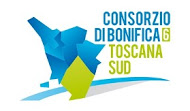 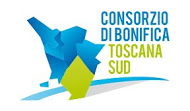 Viale Ximenes n. 3 – 58100 Grosseto- tel. 0564.22189bonifica@pec.cb6toscanasud.it-www.cb6toscanasud.it Codice Fiscale  01547070530  INTEGRAZIONE PER INCREMENTO DI SPESA AL CONTRATTO “FORNITURA DI MATERIALI DI CONSUMO PER   MACCHINE OPERATRICI E DEGLI AUTOMEZZI DI PROPRIETA’ DEL CONSORZIO – ANNO 2016 - Rep.22/2016” – CIG: ZA21714D3E(ai sensi dell’art.32, comma 14., dell'art.36, comma 2., lettera a) e dell’art.37, comma 1. del D.lgs. 50/2016)L’anno 2016, il giorno ___ del mese di __________, nella sede del Consorzio 6 Toscana Sud, sita in Grosseto, viale Ximenes n. 3, sono presenti:Arch. Fabio Zappalorti, nato a Gavorrano (GR) il 19.05.1963, in qualità di Direttore Generale del Consorzio 6 Toscana Sud, con sede in Grosseto (GR), viale Ximenes n.3, c.f.01547070530;Ernesto Cesaretti, nato a Assisi (PG) il 14.05.1978, in qualità di legale rappresentante della Ditta SCAI S.p.A., con sede in Bastia Umbra (PG), Ospedalicchio, via Don Fulvio Scialba n.21– P.IVA 01283260543;PREMESSOche con contratto 26.01.2016 Rep.21/2016 venne affidata alla SCAI S.p.A. la fornitura di materiali di consumo per le macchine operatrici e degli automezzi di proprietà del consorzio per l’anno 2016, per l’importo stimato di € 18.000,00 oltre l’IVA di legge;che con Determina del Direttore Area Manutenzioni n. 288 del 5.10.2016, preso atto della necessità di acquisire una maggiore quantità di materiali necessari alla riparazione e alla manutenzione delle macchine operatrici e per gli automezzi del Consorzio, è stato affidato alla Ditta SCAI S.p.A., con sede in Bastia Umbra (PG), l’incremento di spesa al contratto Rep. 22/2016;che le premesse della sopra citata Determina costituiscono parte integrante e sostanziale del presente contratto;TUTTO CIO’ PREMESSOle parti convengono e stipulano quanto di seguito riportato:Conferimento e Oggetto del Contratto: l’Arch. Fabio Zappalorti, Direttore Generale del Consorzio 6 Toscana Sud, concede alla SCAI S.p.A. l’incremento di spesa al contratto Rep. 21/2016 “Fornitura di materiali di consumo per la riparazione e la manutenzione delle  macchine operatrici e degli automezzi di proprietà del Consorzio – anno  CIG: ZA21714D3E;Accettazione:  .A. dichiara di aver visionato, di ben conoscere e di non avere difficoltà o dubbi sull’esecuzione della fornitura oggetto della presente scrittura;Espletamento della fornitura: .A. si rende disponibile a dare avvio alla fornitura, frazionata nello scarico come da richieste dell’Ente, entro 5 giorni dalla firma della presente scrittura;Corrispettivo della fornitura: il compenso per l’incremento di spesa al contratto Rep. 21/2016 e previsto nel presente atto integrativo,  è stabilito in € 14.000,00 + 3.080,00 per IVA di legge, per un importo totale pari ad € 17.080,00. A seguito del suddetto incremento l’importo totale riferito al CIG ZA21714D3E per l’anno 2016 ammonta ad € 32.000,00 oltre l’IVA di legge.  fornitrice, per tutte le forniture che verranno effettuate fino al 31.12.2016, dovrà tener fede a quanto offerto nella proposta economica 12.01.2016 prot.1035 allegata al contratto originario Rep.21/2016, pena la risoluzione del Contratto Divieto di cessione del contratto e subappalto: il contratto non può essere ceduto, a pena di nullità. Il subappalto non è ammesso;Tempi e modalità di pagamento: il pagamento di ogni fattura sarà effettuato a seguito di emissione di regolare fattura. Stante il divario temporale intercorrente tra la pretesa creditoria e l’emissione del ruolo annuale, il pagamento della fattura sarà eseguito a 60 giorni dalla data di ricezione della stessa, debitamente vistata dal Responsabile Unico del Procedimento. La liquidazione della fattura sarà subordinata all’assolvimento degli obblighi relativi alla tracciabilità dei flussi finanziari, nonché alla verifica della regolarità contributiva della Ditta, accertata d’ufficio. In caso di inadempienza contributiva risultante dal DURC, ai sensi dell’art.30, comma 5 del D.Lgs.50/2016, tratterrà l’importo corrispondente all’inadempienza per il successivo versamento diretto agli enti previdenziali, assicurativi.Comunicazioni obbligatorie sulla tracciabilità: i rapporti finanziari con .A. soggiacciono alle norme sulla tracciabilità dei movimenti finanziari, pertanto l’aggiudicatario è tenuto ad assolvere tutti gli obblighi previsti all’art.3 della L.136/2010 e all’art.6 della L.217/2010. Ai sensi dell’art.3 c.7 della L.136/2010, così come modificato dalla L.217/2010, pena la sanzione amministrativa pecuniaria prevista per legge, .A deve comunicare al Consorzio 6 Toscana Sud:gli estremi identificativi del proprio conto corrente dedicato entro 7 giorni dalla sua accensione o, nel caso di conto corrente già esistente, dalla sua prima utilizzazione in operazioni finanziarie relative ad una commessa pubblica;nello stesso termine (entro 7 giorni) le generalità e il codice fiscale delle persone delegate ad operare su di esso. .A deve altresì comunicare ogni modifica ai dati trasmessi. E’ammissibile assolvere l’onere di comunicazione mediante l’invio di dichiarazioni sostitutive redatte ai sensi del DPR 445/2000. L’omessa, tardiva o incompleta comunicazione degli elementi informativi di cui sopra, ai sensi dell’art. 6 comma 4 della L. 136/2010, comporta l’applicazione a carico del soggetto inadempiente di una sanzione amministrativa pecuniaria da € 500,00  ad  € 3.000,00;Codice Identificativo C.I.G.: .A è tenuta ad inserire in tutti i documenti fiscali il  CIG: ZA21714D3E attribuito dall’Associazione Nazionale Anticorruzione, adempiendo a quanto previsto all’art.3 della L.136/2010;Nomenclatura – C.P.V. e sua descrizione: la fornitura è riconducibile ai sensi del vocabolario comune per gli appalti pubblici, adottato dal regolamento (CE) n.213/2008, ai seguenti CPV: 34320000-6 Pezzi di ricambio meccanici, esclusi i motori e le parti di motori; 09210000-4 Preparati lubrificanti; 42913000-9 Filtri dell’olio, dell’aria e della benzina;44464000-0 Cingoli.Clausola comportamentale: l’Affidatario (e per suo tramite, i suoi dipendenti e/o collaboratori), con la sottoscrizione del presente contratto, ai sensi degli artt.46 e 47 del D.P.R. n.445/2000, si obbliga a prendere visione e a conformarsi al Codice di Comportamento, approvato con Decreto del Presidente 29.1.2016 n.2 e pubblicato nella Sezione “Amministrazione Trasparente”, del sito Internet del Consorzio, dichiarando l’assenza di conflitto di interessi ai sensi dell’art.14, comma 3., lettera f) del medesimo Codice. L’eventuale violazione degli obblighi di condotta comporterà la risoluzione o la decadenza della presente scrittura.Personale impiegato: .A  impiegherà per lo svolgimento delle attività contrattuali, personale in numero e qualifica adeguata, tale da garantirne il regolare svolgimento. Sarà cura dell’affidatario rispettare tutte le norme di legge relative al personale dipendente, come quelle riguardanti gli obblighi retributivi, contributivi e assicurativi, la non discriminazione ecc. previsti dai contratti collettivi. Il Consorzio è estraneo ad ogni controversia che dovesse insorgere tra l’appaltatore e il personale impiegato nell’esecuzione delle attività contrattuali.Risoluzione del Contratto: il Consorzio chiederà la risoluzione della presente scrittura qualora ricorrano le ipotesi tassative previste dall’art. 1453 c.c. e dal D.Lgs. 50/2016. L’appaltatore avrà diritto solo al pagamento delle forniture regolarmente eseguite, decurtate degli oneri aggiuntivi derivanti dallo scioglimento del Contratto.  dovrà risolvere il Contratto, inoltre, per mancato assolvimento della tracciabilità, ex L.136/2010 e L.217/2010, nonché, ai sensi del DPR 62/2013, per violazione degli obblighi derivanti dal codice di comportamento dei dipendenti pubblici.Recesso del Contratto:  procederà al recesso nelle ipotesi sta-bilite agli artt.1447, 1448 e 1671 c.c. e dell’art.109 D.Lgs. 50/2016.  potrà chiedere lo scioglimento del rapporto contrattuale in qualunque tempo purché tale esercizio sia preceduto da una formale comunicazione con preavviso non inferiore a 20 giorni e previo pagamento delle forniture effettivamente eseguite. Sicurezza dei lavoratori – DUVRI: trattandosi di una fornitura e non verificandosi un “contatto rischioso”  dovuto ai rischi da interferenze tra il personale del committente e quello dell’appaltatore, non si configura la necessità della redazione del DUVRI quale adempimento derivante dall’art.26 del D.Lgs. 81/2008.Trattamento dei dati personali: il trattamento dei dati personali, ai sensi del D.lgs. n.196/2003 e s.m.i., sarà improntato a liceità e correttezza nella piena tutela dei diritti della Parte e della sua riservatezza. I dati dichiarati saranno utilizzati esclusivamente per le formalità di cui al presente affidamento e non saranno comunicati a terzi.Registrazione: il presente contratto verrà registrato in caso d’uso in misura fissa ai sensi dell’art.5 comma 1 e 2 del D.P.R.131/1986. I relativi importi, necessari a procedere a detta registrazione, saranno a carico dell’appaltatore.Spese di contratto, imposte, tasse e trattamento fiscale: tutte le spese del presente contratto, inerenti e conseguenti (imposte, tasse, diritti di  segreteria ecc.), sono a totale carico del noleggiatore. Ai fini fiscali si dichiara che la fornitura di cui al presente contratto è soggetto all’imposta sul valore aggiunto ai sensi dell’art.40 del D.P.R.131/1986. Responsabile Unico del Procedimento: il Responsabile del Procedimento attinente alla fornitura di cui al presente contratto, ai sensi dell’art. 31 del D.lgs. 50/2016, è l’Ing. Massimo Tassi.Controversie derivanti dal Contratto: tutte le controversie derivanti dall’esecuzione e/o interpretazione del Contratto sono rimandate all’autorità  giudiziaria del Foro di Grosseto ed è esclusa la competenza arbitrale.Rinvio: per quanto non espressamente previsto dalla presente scrittura, si fa riferimento alle disposizioni normative vigenti in materia ed in particolare il D.lgs. n. 50/2016 ed il Regolamento di cui al DPR 207/2010 e della L.R. della Toscana n.38/2007 per quanto vigenti. Le previsioni di clausole difformi rispetto alle norme imperative di cui al D.Lgs. 50/2016 devono intendersi sostituite di diritto (art. 1339 c.c.) in forza del principio della etero integrazione.	CONSORZIO 6 TOSCANA SUD 	SCAI S.p.A.	IL DIRETTORE GENERALE	IL EGALE RAPPRESENTANTE	 (Arch. Fabio Zappalorti)	 (Ernesto Cesaretti)